INFORMACIÓN OPORTUNA SOBRE LA BALANZA COMERCIAL DE MERCANCÍAS DE MÉXICO DURANTE JULIO DE 2020La información oportuna de comercio exterior de julio de 2020 indica un superávit comercial de 5,799 millones de dólares, saldo que se compara con el déficit de (-)1,290 millones de dólares obtenido en igual mes de 2019. En los primeros siete meses de este año la balanza comercial presentó un superávit de 8,458 millones de dólares.EXPORTACIONES El valor de las exportaciones de mercancías en el mes en cuestión fue de 35,662 millones de dólares, cifra integrada por 34,258 millones de dólares de exportaciones no petroleras y por 1,404 millones de dólares de petroleras. Así, en el mes de referencia las exportaciones totales tuvieron una reducción anual de (-)8.9%, la cual fue resultado de disminuciones de (-)7.2% en las exportaciones no petroleras y de (-)36.5% en las petroleras. Al interior de las exportaciones no petroleras, las dirigidas a Estados Unidos cayeron a una tasa anual de (-)7.3% y las canalizadas al resto del mundo lo hicieron en (-)6.6 por ciento.	Con series ajustadas por estacionalidad, en julio del año actual las exportaciones totales de mercancías reportaron un crecimiento mensual de 9.81%, el cual fue resultado de alzas de 10.18% en las exportaciones no petroleras y de 1.46% en las petroleras. IMPORTACIONESEn el séptimo mes de 2020, el valor de las importaciones de mercancías sumó 29,864 millones de dólares, monto que implicó una variación anual de (-)26.1%, dicha cifra fue reflejo de descensos de (-)24.1% en las importaciones no petroleras y de (-)44.4% en las petroleras. Al considerar las importaciones por tipo de bien, se observaron retrocesos anuales de (-)39.3% en las importaciones de bienes de consumo, de (-)25% en las de bienes de uso intermedio y de (-)15.9% en las de bienes de capital.Con series ajustadas por estacionalidad, las importaciones totales mostraron un aumento mensual de 3.19% con datos desestacionalizados, el cual se originó de incrementos de 1.60% en las importaciones no petroleras y de 26.33% en las petroleras. Por tipo de bien, se presentaron avances mensuales de 12.97% en las importaciones de bienes de consumo, de 2.02% en las de bienes de uso intermedio y de 2.67% en las de bienes de capital.Balanza comercial de mercancías de México            Nota: Debido al redondeo de las cifras, las sumas de los parciales pueden no coincidir con los totales.        * Cifras oportunas.        S.S. Sin significado.	Se anexa Nota TécnicaPara consultas de medios y periodistas, contactar a: comunicacionsocial@inegi.org.mx o llamar al teléfono (55) 52-78-10-00, exts. 1134, 1260 y 1241.Dirección de Atención a Medios / Dirección General Adjunta de Comunicación 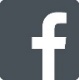 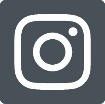 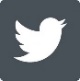 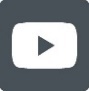 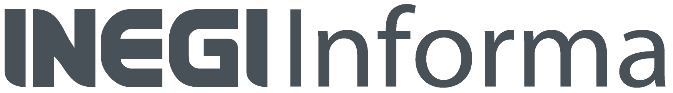 NOTA TÉCNICAINFORMACIÓN OPORTUNA SOBRE LA BALANZA COMERCIAL DE MERCANCÍAS DE MÉXICO DURANTE JULIO DE 2020CIFRAS ORIGINALESSaldo de la Balanza Comercial de Mercancías La información oportuna de comercio exterior de julio de 2020 indica un superávit comercial de 5,799 millones de dólares. Dicho saldo se compara con el superávit de 5,547 millones de dólares reportado en junio. El aumento en el saldo comercial entre junio y julio fue resultado de la combinación de una ampliación del superávit de la balanza de productos no petroleros, que pasó de 5,996 millones de dólares en junio a 6,668 millones de dólares en julio, y de un mayor déficit de la balanza de productos petroleros, que pasó de (-)449 millones de dólares a (-)870 millones de dólares en esa misma comparación.En los primeros siete meses de este año, la balanza comercial presentó un superávit de 8,458 millones de dólares.Balanza comercial de mercancías de México(Millones de dólares) * Cifras oportunas.En julio de 2020, el valor de las exportaciones petroleras fue de 1,404 millones de dólares. Este monto se integró por 1,186 millones de dólares de ventas de petróleo crudo y por 218 millones de dólares de exportaciones de otros productos petroleros. En ese mes, el precio promedio de la mezcla mexicana de crudo de exportación se situó en 36.40 dólares por barril, cifra mayor en 3.50 dólares respecto a la del mes previo, pero inferior en 21.38 dólares en comparación con la de julio de 2019. En cuanto al volumen de crudo exportado, éste se ubicó en el mes de referencia en 1.051 millones de barriles diarios, nivel menor al de 1.114 millones de barriles diarios de junio y al de 1.079 millones de barriles diarios de julio de 2019.Exportaciones Totales de MercancíasEn el séptimo mes del año en curso, el valor de las exportaciones de mercancías sumó 35,662 millones de dólares, monto menor en (-)8.9% al del mismo mes de 2019. Dicha tasa se originó de disminuciones de (-)7.2% en las exportaciones no petroleras y de (-)36.5% en las petroleras. Al interior de las exportaciones no petroleras, las dirigidas a Estados Unidos se redujeron (-)7.3% a tasa anual y las canalizadas al resto del mundo lo hicieron en (-)6.6 por ciento.Exportaciones no petroleras a distintos mercados   	* Cifras oportunas.Exportaciones por Tipo de MercancíaLas exportaciones de productos manufacturados en julio de 2020 fueron de 32,613 millones de dólares, lo que representó una caída de (-)7.2% a tasa anual. Los retrocesos más importantes se observaron en las exportaciones de productos de la siderurgia (-16.1%), de equipo profesional y científico (-12.1%), de maquinaria y equipo especial para industrias diversas (-9.5%), de productos automotrices (-7.2%) y de equipos y aparatos eléctricos y electrónicos (-3.2%). A su vez, el descenso anual en las exportaciones de productos automotrices fue resultado de disminuciones de (-)7.3% en las ventas canalizadas a Estados Unidos y de (-)6.7% en las dirigidas a otros mercados.El valor de las exportaciones agropecuarias y pesqueras en el séptimo mes del año en curso sumó 1,078 millones de dólares, monto que implicó una variación de (-)13% a tasa anual. Las reducciones más significativas se registraron en las exportaciones de uvas y pasas (-55.1%), de aguacate (-46.1%), de pescados, crustáceos y moluscos (-31.8%), de frutas y frutos comestibles (-26.2%) y de cítricos (-18.9%). En contraste, las alzas anuales más relevantes se reportaron en las exportaciones de café crudo en grano (88.3%) y de jitomate (32.2%). En cuanto a las exportaciones extractivas, éstas se ubicaron en 567 millones de dólares con una tasa anual de 3.7 por ciento.En el periodo enero-julio de este año, el valor de las exportaciones totales fue de 218,716 millones de dólares, lo que representó una caída anual de (-)17.9 por ciento. Dicha tasa se derivó de retrocesos de (-)16.4% en las exportaciones no petroleras y de (-)41.1% en las petroleras.Estructura de las ExportacionesLa estructura del valor de las exportaciones de mercancías durante los primeros siete meses de 2020 fue la siguiente: bienes manufacturados 88.7%, bienes agropecuarios 5.3%, productos petroleros 4.3% y productos extractivos no petroleros 1.7 por ciento.Importaciones Totales de MercancíasEl valor de las importaciones de mercancías en el séptimo mes de este año se ubicó en 29,864 millones de dólares, lo que representó un descenso anual de (-)26.1 por ciento. En el periodo enero-julio del presente año, el valor de las importaciones totales fue de 210,258 millones de dólares, monto menor en (-)20.5% al observado en igual lapso de 2019. A su interior, las importaciones no petroleras cayeron a una tasa anual de (-)18.5% y las petroleras lo hicieron en (-)37 por ciento.Importaciones por Tipo de BienLas importaciones de bienes de consumo sumaron 3,199 millones de dólares, cifra que se tradujo en una disminución anual de (-)39.3 por ciento. Dicha tasa fue resultado de reducciones de (-)35% en las importaciones de bienes de consumo no petroleros y de (-)49.9% en las de bienes de consumo petroleros (gasolina y gas butano y propano). Por su parte, en julio de 2020 se importaron bienes de uso intermedio por un valor de 23,781 millones de dólares, nivel inferior en (-)25% al reportado en julio de 2019. A su vez, esta tasa se originó de decrementos anuales de (-)23.6% en las importaciones de bienes de uso intermedio no petroleros y de (-)41% en las de productos de uso intermedio petroleros. En lo que corresponde a las importaciones de bienes de capital, en el mes de referencia éstas obtuvieron 2,883 millones de dólares, lo cual implicó un retroceso anual de (-)15.9 por ciento.Estructura de las ImportacionesLa estructura del valor de las importaciones en los primeros siete meses del presente año fue la siguiente: bienes de uso intermedio 79.1%, bienes de consumo 11.8% y bienes de capital 9.1 por ciento.CIFRAS AJUSTADAS POR ESTACIONALIDADCon cifras desestacionalizadas, en julio de 2020 la balanza comercial registró un superávit de 6,752 millones de dólares, mientras que en junio el superávit fue de 4,506 millones de dólares. El aumento del saldo ajustado por estacionalidad entre junio y julio fue resultado neto de una ampliación del superávit de la balanza de productos no petroleros, que pasó de 4,914 millones de dólares en junio a 7,600 millones de dólares en julio, y de un mayor déficit de la balanza de productos petroleros, que pasó de (-)408 millones de dólares a (-)848 millones de dólares.Saldo de la Balanza Comercial de Mercancías de MéxicoSerie desestacionalizadaMillones de dólares* Cifras oportunas.En el mes que se reporta, las exportaciones totales desestacionalizadas mostraron un incremento mensual de 9.81%, el cual se originó de crecimientos de 10.18% en las exportaciones no petroleras y de 1.46% en las petroleras. Al interior de las exportaciones no petroleras, las manufactureras presentaron una variación mensual de 11.87 por ciento. A su vez, dicha tasa fue reflejo de avances de 39.02% en las exportaciones automotrices y de 0.38% en las manufactureras no automotrices.Exportaciones de Mercancías Series desestacionalizadas y de tendencia-cicloMillones de dólaresEn julio de 2020, las importaciones totales de mercancías mostraron un aumento mensual desestacionalizado de 3.19 por ciento. Esta cifra fue resultado de alzas de 1.60% en las importaciones no petroleras y de 26.33% en las petroleras. Por tipo de bien, se observaron incrementos mensuales de 12.97% en las importaciones de bienes de consumo (crecimiento de 3.90% en las importaciones de bienes de consumo no petroleros), de 2.02% en las de bienes de uso intermedio (avance de 1.21% en las de bienes de uso intermedio no petroleros) y de 2.67% en las importaciones de bienes de capital.Importaciones de MercancíasSeries desestacionalizadas y de tendencia-cicloMillones de dólaresLa información oportuna de comercio exterior que se presenta en este documento es elaborada por el SAT, SE, Banco de México, INEGI. Balanza Comercial de Mercancías de México. SNIEG. Información de Interés Nacional.ConceptoJulio*Julio*Enero-Julio*Enero-Julio*ConceptoMillones de DólaresVariación % AnualMillones de DólaresVariación % AnualExportaciones Totales35,662.4(-)    8.9218,715.6(-)  17.9Petroleras  1,403.9(-)  36.59,448.0(-)  41.1No petroleras34,258.5(-)    7.2209,267.7(-)  16.4Agropecuarias1,077.5(-)  13.011,618.45.0Extractivas567.53.73,767.65.5Manufactureras32,613.5(-)    7.2193,881.6(-)  17.8Automotrices11,571.9(-)    7.259,038.4(-)  30.6No automotrices21,041.6(-)    7.2134,843.2(-)  10.6Importaciones Totales 29,863.7(-)  26.1210,257.9(-)  20.5Petroleras2,273.5(-)  44.417,998.6(-)  37.0No petroleras27,590.1(-)  24.1192,259.3(-)  18.5Bienes de consumo3,199.4(-)  39.324,713.2(-)  28.2Petroleras770.0(-)  49.96,317.7(-)  38.6No petroleras2,429.3(-)  35.018,395.5(-)  23.7Bienes intermedios23,780.9(-)  25.0166,329.7(-)  19.3Petroleras1,503.5 (-)  41.011,680.9(-)  36.0No petroleras22,277.4(-)  23.6154,648.8(-)  17.7Bienes de capital2,883.4(-)  15.919,215.0(-)  19.7Saldo de la Balanza Comercial 5,798.7S.S.       8,457.8334.8Concepto201820192020202020202020Concepto20182019MayJunJul*Ene-Jul*Exportaciones Totales450,713460,70418,07033,07635,662218,716Petroleras30,63025,8429291,2581,4049,448No Petroleras420,083434,86217,14031,81834,258209,268Importaciones Totales464,302455,29521,59227,53029,864210,258Petroleras53,76247,2071,3991,7072,27417,999No Petroleras410,541408,08820,19325,82327,590192,259Balanza Comercial Total(-) 13,5895,409(-) 3,5235,5475,7998,458Petrolera(-) 23,132(-) 21,365(-)    470(-)    449(-)    870(-) 8,551No Petrolera9,54326,773(-) 3,0535,9966,66817,008ConceptoEstructura %Ene-Jul 2020*Variación porcentual anualVariación porcentual anualVariación porcentual anualVariación porcentual anualVariación porcentual anualConceptoEstructura %Ene-Jul 2020*20192020202020202020ConceptoEstructura %Ene-Jul 2020*AnualMayJunJul*Ene-Jul*Total100.003.5(-) 56.3(-) 11.6(-)   7.2(-)   16.4Estados Unidos82.084.6(-) 57.2(-)   7.9(-)   7.3(-)   16.3Automotriz23.685.5(-) 90.7(-) 25.5(-)   7.3(-)   30.1Otras58.404.1(-) 39.71.6(-)   7.4(-)     9.0Resto del Mundo17.92(-) 1.1(-) 51.8(-) 28.0(-)   6.6(-)   17.2Automotriz4.53(-) 3.3(-) 86.7(-) 56.8(-)   6.7(-)   33.2Otras13.390.0(-) 36.6(-) 13.1(-)   6.6(-)     9.9*  Cifras oportunas. * Cifras oportunas.